PLANILLA  N°                                                         TARJETA N°USUARIONombre y Apellido: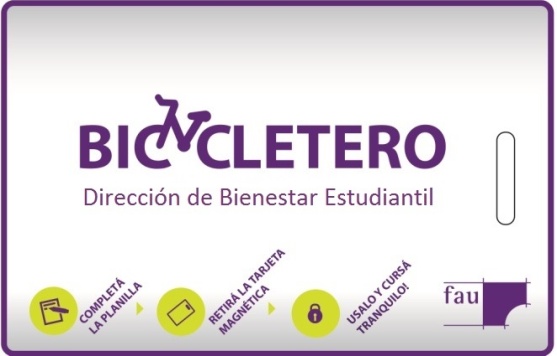 DNI:N° de Alumno:		Domicilio:	Fecha de Nacimiento:Teléfono/Celular:Mail: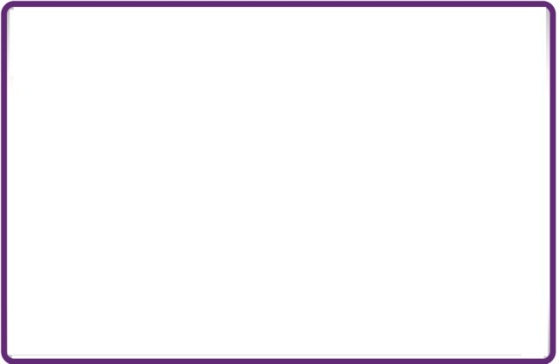 BICICLETATIPO Y MODELO:RODADO:COLOR:NUMERO DE CUADRO:HORARIO DE CURSADA  (marque con una ”x” el horario correspondiente)FIRMA LUNESMARTESMIERCOLESJUEVESVIERNESSABADOMAÑANATARDENOCHE